Garlic Spinach/Greens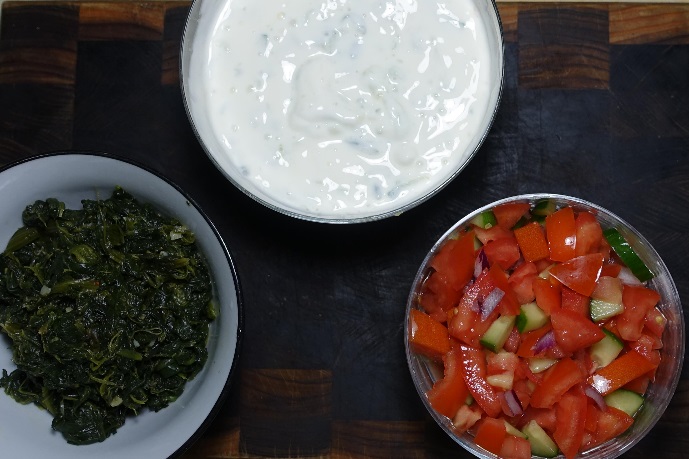 Ingredients1 teaspoons oil 3 cloves of garlic finely sliced, or equivalent1 bunch of greens, spinach or asian greens or a ½ bag of Logan Farm Spinach portions1 teaspoon butterPinch of salt to tasteMethodHeat the oil and add the finely sliced garlic and cook till the garlic is brown and starting to get crispy the mustard seeds and curry leaves and cook on a low-medium heat for a few minutes till Portion platingAdd the Spinach/Greens and cook till just tender which will take a few minutes. If using fresh spinach turn the heat down and put the lid on as this will take 5-10 minutes to defrostAdd the butter and salt and stir well to ensure mixed 